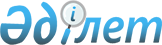 Некоторые вопросы нефтегазового сектораПостановление Правительства Республики Казахстан от 5 марта 1999 года № 205 а

      В целях совершенствования управления в нефтегазовом секторе Правительство Республики Казахстан постановляет: 

      1. Внести в постановление Правительства Республики Казахстан от 24 марта 1997 года № 410 P970410_ "Об акционерном обществе "Национальная нефтегазовая компания "Казахойл" следующее изменение: 

      в приложении 1 к указанному постановлению строку: 

      "ЗАО "КазТрансОйл" 100", исключить. 

      2. Комитету государственного имущества и приватизации Министерства финансов Республики Казахстан в установленном законодательством порядке в недельный срок обеспечить: 

      1) в целях исполнения пункта 1 настоящего постановления уменьшение уставного капитала закрытого акционерного общества "Национальная нефтегазовая компания "Казахойл"; 

      2) переименование закрытого акционерного общества "КазТрансОйл" в закрытое акционерное общество "Национальная компания по транспортировке нефти "КазТрансОйл"; 

      3) внесение предложений о приведении ранее принятых актов Правительства Республики Казахстан в соответствие с настоящим постановлением; 

      4) принятие иных мер, вытекающих из настоящего постановления. 

      3. Настоящее постановление вводится в действие с даты подписания. 



 

        Премьер-Министр 

      Республики Казахстан 

 

(Специалисты: Э.Жакупова                   Л.Цай)      
					© 2012. РГП на ПХВ «Институт законодательства и правовой информации Республики Казахстан» Министерства юстиции Республики Казахстан
				